SENIOR PLUMBER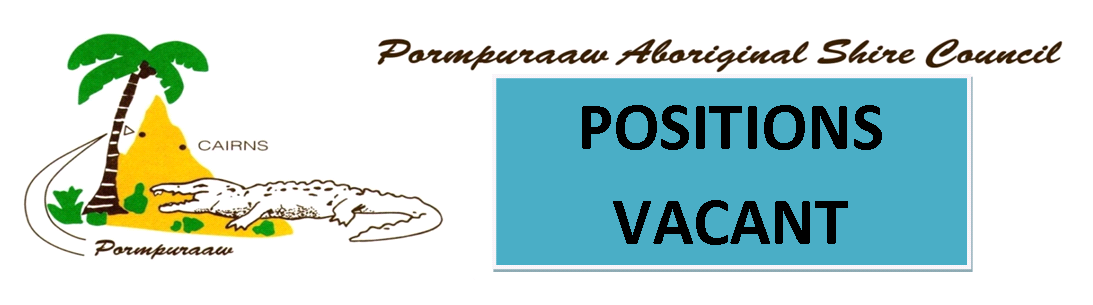 1 x Full Time Position (Must be available to work Monday- Friday and reasonable overtime.)Applications close 20 July 2021
Reporting to the Executive Manager of Operations with two (2) direct reports, the Senior Plumber is responsible for providing sound and reliable technical support to PASC for the: Water Reticulation Infrastructure Waste Water InfrastructureSplash parkCommunity HousingAll other council buildings and assets in relation to plumbing and gas. This is an ‘essential services’ position and will be required to be on-call to deal with any emergencies if/when they arise. The position is responsible for the provision and maintenance of accurate records of compliance, routine maintenance and inspections of infrastructure and assets; and includes all compliance inspections to ensure conformity with relevant legislation and investigations of any alleged contraventions of legislation. Strong communication and interpersonal skills with strong leadership and the ability to train and mentor staff are also essential to the role
Additional key responsibilities include, but are not limited to: Provision of sound and reliable technical support to CouncilUndertake compliance inspections of sanitary plumbing and drainage installations to ensure conformity with relevant legislation, best practice and related approvals/permitsMaintain accurate records of compliance inspections.Conduct investigations into and where necessary resolve alleged contraventions of statutory legislation and other matters relating to sanitary plumbing and drainage.Contribute to the preparation of documentation, correspondence, reports and notes relevant to plumbing matters for control and guidance of environmental aspects in the community.Contribute to the preparation of documentation, correspondence, reports and notes relevant to plumbing matters for control and guidance of environmental aspects in the community.Assess site and soil evaluation reports to ensure compliance with Council policy and relevant legislation.Oversee operation and daily maintenance of water reticulation infrastructure including the Water Splash Park as follows:Conduct water testing and prepare reports.Conduct all reporting requirements for water infrastructure as required
Oversee operation and daily maintenance of waste water infrastructureConduct any routine or plumbing maintenance and repairs as required by Council.Train and mentor staff.To apply for a position:Contact Human Resources for a copy of the Position Description and; Submit your cover letter, selection criteria response & resume to HR on email: hr@pormpuraaw.qld.gov.au  QualificationsIn order to be able to do this role you must hold: Plumbing & Drainage licenceGas Work LicenceCommission and Maintain Back Flow Devices EndorsementEvaluating and Planning the Installation of Solar & Heat Pump Water SystemsCertificate II or III Water OperationsCertificate II or III Waste Water OperationsA construction white card or interstate equivalentBlue CardNational Criminal History ClearanceA current “C” Class Driver’s Licence must be maintained at all times. Selection CriteriaTo be successful in this role you must have:Demonstrated extensive background working in plumbing and with legislative requirementsDemonstrated ability to provide sound and reliable technical advice to councilDemonstrated ability to oversee the daily operations and maintenance of the water reticulation infrastructure and waste water infrastructure.Demonstrated experience in undertaking compliance inspections of sanitary plumbing and drainage installationsThorough knowledge of relevant national plumbing and drainage codesExpertise in the interpretation of reports, assessments and proposed treatmentsDemonstrated ability to conduct investigations into and where necessary to resolve alleged contraventions of statutory legislation